Фототаблица рекламных конструкций          расположенной по адресу: ул. ЩепёткинаСъёмка проводилась 09.08.2022 в 14 часов 05 минут телефоном Xiaomi 11ТФото 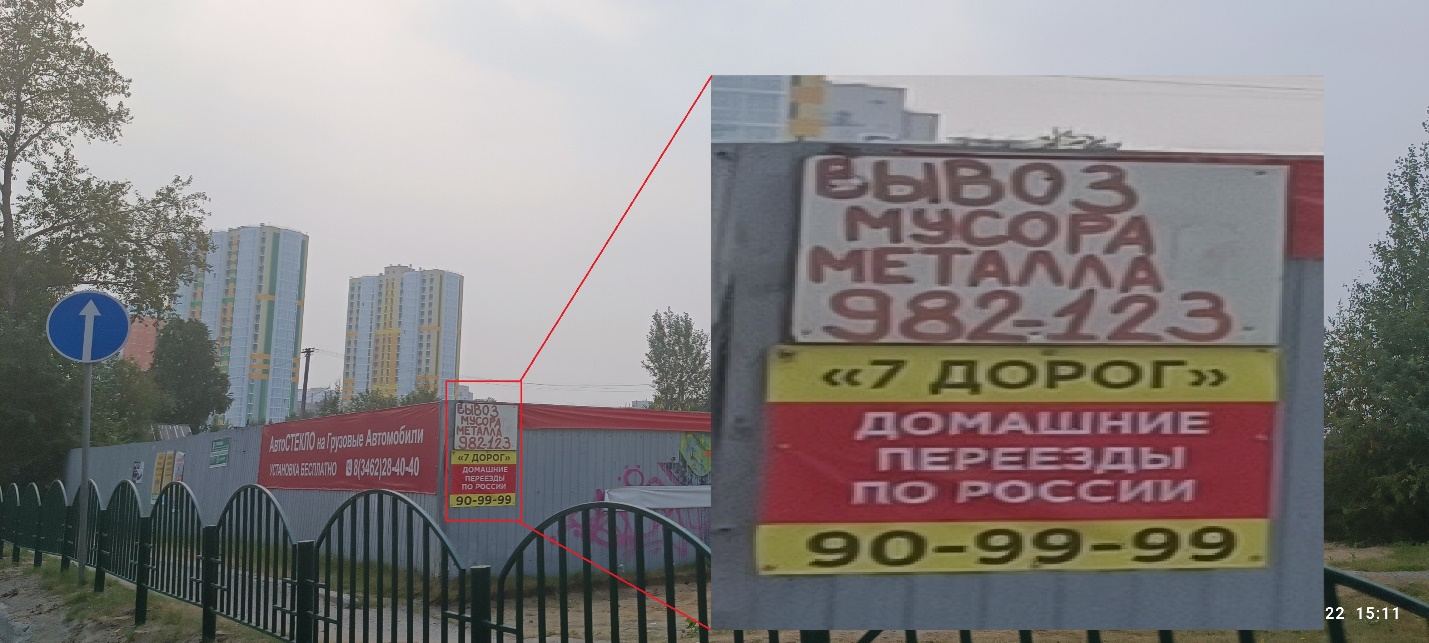 